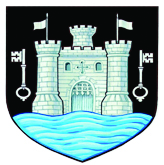 BURIAL FORM FOR TOTNES CEMETERYFOLLATON, PLYMOUTH ROAD, TOTNESSurname of Deceased: ......................................................................................................................Forenames: ......................................................................................................................................Sex: ....................	Age: ..........	Profession or Occupation (if known): ...............................................................................................Home Address: .................................................................................................................................Date of Death: ..................................................Where death occurred (if different from above): ..............................................................................................................................................................................................................................................Date of Burial: .........................		Time: .........................Grave Section – Religious Denomination: .........................................................................................Grave No: ............................Type of Grave (Body or Cremation): ............................	(New Grave or Re-open):.............................Type and size of Coffin or Casket to be used: ....................................................................................Name of Purchaser of Grave and/or next of kin if different:.........................................................................................................................................................Address: ...........................................................................................................................................Deed of Grant Number and original enclosed (unless new grave):.....................................................Details of last interment: ..................................................................................................................Removal of memorial (if applicable): .............................Minister: ............................................................................Name and Address of Funeral Director: ................................................................................................................................................................................. Tel.No: .......................................................Date: ................................For Official Use: 		Burial Register No: ............... Deed of Grant No (If applicable): ..............................Charges & Fees: ...................    Invoice Number: ………………………………………………